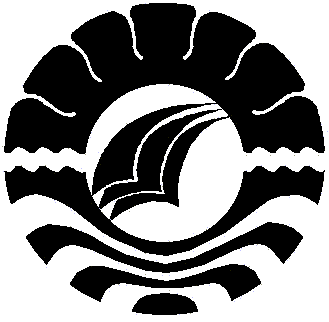 SKRIPSIPENERAPAN PEMBELAJARANKOOPERATIF TIPE THINK PAIR SHARE(TPS) UNTUK MENINGKATKAN  KEMAMPUAN MEMBACA PEMAHAMAN MURID DI KELAS IV SDN.041TONDOKBAKARU KECAMATANTANDUK KALUA’KABUPATEN MAMASARIVALDY1247044014PROGRAM STUDI PENDIDIKAN GURU SEKOLAH DASARFAKULTAS ILMU PENDIDIKANUNIVERSITAS NEGERI MAKASSAR2014SKRIPSIPENERAPAN  PEMBELAJARAN  KOOPERATIF  TIPE THINK PAIR SHARE (TPS) UNTUK  MENINGKATKAN  KEMAMPUAN MEMBACA PEMAHAMAN MURID DI KELAS IV SDN.041 TONDOK BAKARU KECAMATAN TANDUK KALUA’KABUPATEN  MAMASADiajukan Untuk Memenuhi Sebagi Persyaratan GunaMemperoleh Gelar Sarjana Pendidikan Program Studi Pendidikan GuruSekolah Dasar Strata Satu Fakultas Ilmu Pendidikan	Universitas Negeri MakassarRIVALDY1247044014PROGRAM STUDI PENDIDIKAN GURU SEKOLAH DASARFAKULTAS ILMU PENDIDIKANUNIVERSITAS NEGERI MAKASSAR2014